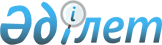 О внесении изменений и дополнений в некоторые приказы Министра обороны Республики КазахстанПриказ Министра обороны Республики Казахстан от 28 декабря 2023 года № 1380. Зарегистрирован в Министерстве юстиции Республики Казахстан 29 декабря 2023 года № 33842
      ПРИКАЗЫВАЮ:
      1. Утвердить прилагаемый перечень некоторых приказов Министра обороны Республики Казахстан, в которые вносятся изменения и дополнения.
      2. Управлению начальника Тыла Республики Казахстан в установленном законодательством Республики Казахстан порядке обеспечить:
      1) государственную регистрацию настоящего приказа в Министерстве юстиции Республики Казахстан;
      2) размещение настоящего приказа на интернет-ресурсе Министерства обороны Республики Казахстан;
      3) направление сведений в Юридический департамент Министерства обороны Республики Казахстан об исполнении подпунктов 1) и 2) настоящего пункта в течение десяти календарных дней со дня его первого официального опубликования.
      3. Контроль за исполнением настоящего приказа возложить на курирующего заместителя Министра обороны Республики Казахстан.
      4. Настоящий приказ довести до заинтересованных должностных лиц и структурных подразделений.
      5. Настоящий приказ вводится в действие по истечении десяти календарных дней после дня его первого официального опубликования.
      "СОГЛАСОВАН"Министерство финансовРеспублики Казахстан
      "СОГЛАСОВАН"Министерство транспортаРеспублики Казахстан Перечень некоторых приказов Министра обороны Республики Казахстан, в которые вносятся изменения и дополнения
      1. Внести в приказ Министра обороны Республики Казахстан от 2 августа 2017 года № 404 "Об утверждении Правил выплаты военнослужащим Вооруженных Сил Республики Казахстан, за исключением курсантов, кадетов и военнослужащих срочной службы денег за счет государства за перевозку собственного имущества в пределах Республики Казахстан" (зарегистрирован в Реестре государственной регистрации нормативных правовых актов под № 15643) следующие изменения:
      преамбулу изложить в следующей редакции:
      "В соответствии с пунктом 8 статьи 44 и пунктом 3 статьи 50 Закона Республики Казахстан "О воинской службе и статусе военнослужащих" ПРИКАЗЫВАЮ:";
      пункт 3 изложить в следующей редакции:
      "3. Контроль за исполнением настоящего приказа возложить на курирующего заместителя Министра обороны Республики Казахстан";
      в Правилах выплаты военнослужащим Вооруженных Сил Республики Казахстан, за исключением курсантов, кадетов и военнослужащих срочной службы денег за счет государства за перевозку собственного имущества в пределах Республики Казахстан, утвержденных указанным приказом: 
      пункт 3 изложить в следующей редакции:
      "3. Размер выплаты рассчитывается по формуле: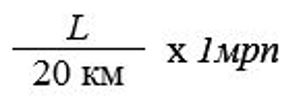 
      где: L - протяженность автомобильных дорог между границами населенных пунктов убытия и назначения, в километрах; 
      20 км - постоянная величина;
      1 мрп - размер месячного расчетного показателя, установленного на финансовый год зачисления военнослужащего в списки личного состава воинской части.".
      2. Внести в приказ Министра обороны Республики Казахстан от 2 августа 2017 года № 406 "Об утверждении Правил предоставления военнослужащим и членам их семей права на проезд за счет государства на воздушном транспорте" (зарегистрирован в Реестре государственной регистрации нормативных правовых актов под № 15659) следующие изменения:
      преамбулу изложить в следующей редакции:
      "В соответствии с пунктом 8 статьи 44 Закона Республики Казахстан "О воинской службе и статусе военнослужащих" ПРИКАЗЫВАЮ:";
      пункт 3 изложить в следующей редакции:
      "3. Контроль за исполнением настоящего приказа возложить на курирующего заместителя Министра обороны Республики Казахстан.";
      Правила предоставления военнослужащим и членам их семей права на проезд за счет государства на воздушном транспорте дополнить пунктом 9-1 следующего содержания:
      "9-1. Проезд военнослужащих, проходящих службу в Объединенном штабе Организации Договора о коллективной безопасности и членов их семей при следовании в отпуск и обратно осуществляется за счет государства на воздушном транспорте от места службы (ближайшего международного аэропорта) до места проведения отпуска (ближайшего международного аэропорта) проводимого в пределах Республики Казахстан, один раз в год, с последующей оплатой расходов за проезд.
      Перевозка багажа и ручной клади военнослужащих, проходящих службу в Объединенном штабе Организации Договора о коллективной безопасности и членов их семей в отпуск и обратно осуществляется за счет государства в пределах разрешенного веса багажа и ручной клади, включенных авиаперевозчиком в стоимость проездного документа (билета) по тарифу экономического класса. 
      Оплата за перевозку дополнительного багажа и ручной клади, превышающих разрешенный вес производится за личные средства военнослужащих, при этом данные расходы возмещению за счет государства не подлежат.".
      3. Внести в приказ Министра обороны Республики Казахстан от 8 августа 2017 года № 428 "Об утверждении Правил оформления и оплаты воинских перевозок в Вооруженных Силах Республики Казахстан" (зарегистрирован в Реестре государственной регистрации нормативных правовых актов под № 15676) следующие изменения и дополнения:
      преамбулу изложить в следующей редакции:
      "В соответствии с подпунктом 16-2) пункта 2 статьи 22 Закона Республики Казахстан "Об обороне и Вооруженных Силах Республики Казахстан" ПРИКАЗЫВАЮ:";
      пункт 3 изложить в следующей редакции:
      "3. Контроль за исполнением настоящего приказа возложить на курирующего заместителя Министра обороны Республики Казахстан.";
      в Правилах оформления и оплаты воинских перевозок в Вооруженных Силах Республики Казахстан, утвержденных указанным приказом:
      пункт 11 изложить в следующей редакции:
      "11. Воинскому пассажиру при проезде на железнодорожном транспорте оформляются проездные документы (билеты) на проезд в вагонах низкой или высокой комфортности любой категории поезда.";
      пункты 24 и 25 изложить в следующей редакции:
      "24. В случае приобретения воинским пассажиром проездных документов (билетов) за личные средства в случаях, когда проезд предусмотрен за счет государства, такие расходы подлежат последующей оплате, за исключением:
      1) увольнения со срочной воинской службы и воинских сборов;
      2) самовольного оставления расположения воинской части, ареста или осуждения.
      Не подлежат оплате за счет государства расходы за проезд по маршрутам регулярных городских (сельских), пригородных и внутрирайонных автомобильных перевозок, перевозок такси и городским рельсовым транспортом (метрополитен, трамваи, легкорельсовый и монорельсовый транспорт).
      25. Основанием для оплаты воинскому пассажиру расходов за проезд является приказ командира воинской части (учреждения) или руководителя местного органа военного управления, где воинский пассажир поставлен на воинский учет, изданный после представления следующих документов: 
      1) рапорт (заявление);
      2) выписка из приказа командира воинской части (учреждения) об убытии военнослужащего или лица, уволенного с воинской службы, а также копии документа, выдаваемого на руки (предписание, командировочное удостоверение, отпускной билет с отметками в пунктах пребывания);
      3) оригиналы неиспользованных воинских требований, либо справка о неполучении воинских требований от воинской части (учреждения), в которой воинский пассажир состоял на денежном довольствии, по форме согласно приложения 4 к настоящим Правилам;
      4) оригиналы проездных документов (билетов), приобретенных за личные средства воинского пассажира.
      При отсутствии оригиналов проездных документов (билетов), приобретенных за личные средства, последующая оплата расходов за проезд производится по минимальной стоимости проезда по данному маршруту.";
      пункт 40 изложить в следующей редакции:
      "40. При проезде военнослужащих, призванных на срочную воинскую службу или военнообязанных на железнодорожном транспорте, воинские требования выдаются из расчета один бланк на перевозку до тридцати человек, при этом в строке воинского требования "цель перевозки" указывается "призыв".";
      пункт 62 изложить в следующей редакции:
      "62. При направлении уполномоченным органом на курсовую подготовку, семинары, повышение квалификации, переподготовку, усовершенствование и специализацию, а также для прохождения интернатуры в организациях Республики Казахстан, проезд военнослужащих осуществляется по воинским требованиям. При этом, в строке воинского требования "цель перевозки" указывается "к месту обучения".";
      пункт 80 изложить в следующей редакции:
      "80. Проезд высшего командования (высшего командного состава) и военнослужащих по контракту к месту проведения отпуска и обратно за исключением военнослужащих, проходящих службу в Объединенном штабе Организации Договора о коллективной безопасности и членов их семей, осуществляется за счет их личных средств, при этом расходы за проезд последующей оплате не подлежат.";
      пункт 89 изложить в следующей редакции:
      "89. Проезд караулов осуществляется:
      1) на железнодорожном транспорте – в отдельных купе любой категории поездов, по проездным документам (билетам), оформленным по воинским требованиям, которые выдаются в воинских частях, в которых военнослужащие состоят на денежном довольствии.
      При этом воинские требования выдаются раздельно на каждого военнослужащего, в строке воинского требования "цель перевозки" указывается "караул";
      2) на автомобильном транспорте – на служебном автомобильном транспорте в пределах гарнизона, при расстоянии менее двухсот километров между гарнизонами или отсутствии железнодорожного транспорта в данной местности;
      3) на морском и внутреннем водном транспорте – в отдельных каютах судов.";
      пункт 107 изложить в следующей редакции:
      "107. Проверки учета, хранения, законности выдачи воинских требований, оплаты за счет государства расходов за проезд и выплаты денег за перевозку собственного имущества (далее – проверки) проводятся представителями органов военных сообщений на основании годового Плана проверок, утвержденного курирующим заместителем Министра обороны Республики Казахстан по предписаниям, выданным органами военных сообщений с составлением актов.
      В воинских частях, где на денежном довольствии состоят должностные лица высшего командования (высший командный состав) и в военных учебных заведениях, проверки проводятся представителями органов военных сообщений совместно с представителями органов внутреннего аудита МО РК.
      Командование органов военных сообщений назначает внеплановые проверки в случаях:
      1) поступления информации о фактах утраты, хищения или недостачи бланков воинских требований;
      2) закрытии лицевого счета воинской части, местного органа военного управления;
      3) предстоящего расформирования, переформирования, приема, сдачи дел и должности командирами воинских частей, руководителями местных органов военного управления с включением представителей органов военных сообщений в составы соответствующих комиссий.
      По окончании финансового года командование органов военных сообщений представляет в адрес курирующего заместителя Министра обороны Республики Казахстан доклад о выявленных нарушениях, а в случаях выявления в ходе проверки фактов утраты, хищения или незаконной оплаты за счет государства расходов за проезд – немедленно.";
      пункт 109 изложить в следующей редакции:
      "109. Снабжение бланками воинских требований осуществляется органами военных сообщений по обоснованным заявкам воинских частей, местных органов военного управления в соответствии с данными о годовом обороте.
      При снабжении бланками воинских требований органы военных сообщений проводя с представителями воинских частей, местных органов военного управления сверку учетных и бухгалтерских данных.
      Перемещение бланков воинских требований между воинскими частями, местными органами военного управления производится на основании нарядов, выданных командованием органов военных сообщений.";
      дополнить пунктом 120-1 следующего содержания:
      "120-1. Проверка учета воинских требований осуществляется внутренними проверочными комиссиями согласно пункту 127-1 к настоящим Правилам.";
      дополнить пунктом 127-1 следующего содержания:
      "127-1. Для проверки получения, хранения, списания и уничтожения назначаются внутренние проверочные комиссии, которые не реже одного раза в полугодие проверяют:
      1) получение, учет и хранение воинских требований;
      2) фактическое наличие воинских требований и их корешков по данным учета, правильность заполнения и подписания воинских требований, а также наличие оснований для их выдачи;
      3) списание и уничтожение воинских требований.
      Каждая проверка оформляется актом внутренней проверочной комиссии, по форме согласно приложения 8 к настоящим Правилам.";
      пункт 128 изложить в следующей редакции:
      "128. Должностные лица, ответственные за выдачу воинских требований, правильно и разборчиво указывают:
      1) воинское звание, фамилию и инициалы воинского пассажира в соответствии с данными документов, удостоверяющих личность гражданина Республики Казахстан;
      2) названия станций.";
      пункт 137 изложить в следующей редакции:
      "137. Серии и номера, выданных воинских требований указываются в предписаниях, отпускных билетах военнослужащих.";
      пункты 145, 146 и 147 изложить в следующей редакции:
      "145. В строке 6 "Цель перевозки" заполняется одна из следующих целей перевозки: "призыв", "отпуск", "лечение", "к новому месту службы", "к месту службы супруга(и)", "увольнение", "караул", "к месту обучения", "к месту обучения супруга(и)", "по плану ВС РК", "стажировка", "полевой выход", "учения", "парад", "груз – 300", "семья умершего (погибшего) военнослужащего", "следственные мероприятия", "для участия в судебном заседании", "соревнования".
      146. В строке 7 "Дата выдачи" указывается дата выдачи.
      147. В строке 8 "Действителен до" указывается дата окончания срока действия воинского требования на дату приобретения проездного документа (билета).";
      пункт 153 изложить в следующей редакции:
      "153. В строках "Станция отправления" и "Станция назначения" указывается название станций отправления и назначения.";
      пункты 159 и 160 изложить в следующей редакции:
      "159. В строке "Дата выдачи" указывается дата выдачи.
      160. В строке "Действителен до" указывается дата окончания срока действия воинского требования.";
      пункт 164 изложить в следующей редакции:
      "164. В строках "Станция отправления" и "Станция назначения" указывается название станций отправления и назначения.";
      пункты 169 и 170 изложить в следующей редакции:
      "169. В строке "Дата выдачи" указывается дата выдачи.
      170. В строке "Действителен до" указывается дата окончания срока действия воинского требования.";
      параграф 9 главы 4 исключить;
      приложение 4 изложить в новой редакции согласно приложению 1 к настоящему перечню;
      приложение 5 изложить в новой редакции согласно приложению 2 к настоящему перечню;
      приложение 7 изложить в новой редакции согласно приложению 3 к настоящему перечню. СПРАВКА о неполучении воинских требований
      Выдана ____________________________________________________________(степень родства, фамилия, имя, отчество (при наличии), дата рождения)о том, что воинские требования на себя и семью в составе:___________________________________________________________________(степень родства, фамилия, имя, отчество (при наличии), дата рождения)___________________________________________________________________(степень родства, фамилия, имя, отчество (при наличии), дата рождения)___________________________________________________________________(степень родства, фамилия, имя, отчество (при наличии), дата рождения)___________________________________________________________________(степень родства, фамилия, имя, отчество (при наличии), дата рождения)___________________________________________________________________(степень родства, фамилия, имя, отчество (при наличии), дата рождения)___________________________________________________________________(степень родства, фамилия, имя, отчество (при наличии), дата рождения)не получал(а).Командир (начальник)___________________________________________________________________(воинское звание, подпись, инициалы и фамилия)М.П. АКТ
уничтожения воинских требований
      "___" ______________ 20___ г. г.___________________Комиссия в составе____________________________________________________________________(занимаемые должности, воинские звания, фамилии и инициалы)____________________________________________________________________(председателя и членов комиссии)произвела отбор корешков, использованных и испорченных воинских требованийдля списания с учета и уничтожения согласно пункту (пунктам) ___ Правилоформления и оплаты воинских перевозок в Вооруженных Силах РеспубликиКазахстан, утвержденных приказом Министра обороны Республики Казахстанот 8 августа 2017 года № 428 (зарегистрирован в Реестре государственнойрегистрации нормативных правовых актов под № 15676): 
      Всего подлежит уничтожению _________________________________наименований, (прописью) записи акта с учетными данными сверены.Председатель комиссии:___________________________________________________________(воинское звание, подпись, инициалы и фамилия)Члены комиссии:___________________________________________________________(воинское звание, подпись, инициалы и фамилия)Перечисленные документы после получения разрешения на уничтожениесверили с записями в книгах учета и полностью уничтожили путем___________________________________________________________(указать способ уничтожения)Председатель комиссии:___________________________________________________________(воинское звание, подпись, инициалы и фамилия)М.П.Члены комиссии:___________________________________________________________(воинское звание, подпись, инициалы и фамилия)___________________________________________________________(воинское звание, подпись, инициалы и фамилия)Уничтоженные документы в книгах учета списаны.___________________________________________________________(воинское звание, подпись, инициалы и фамилия)"___" ______________ 20___ г. ОТЧЕТ по движению бланков воинских требований за 20 ___ год
(лицевой счет № _______)
______________________________________________________________
(наименование воинской части (учреждения))
      Примечание:1. Отчет составляется один раз в год и предоставляется командирами воинскихчастей, руководителями местных органов военного управления к 5 января.2. Остаток бланков на 1 января _____ года, следующего за отчетным, показываетсяна отдельном листе по сериям и номерам и прилагается к отчету.___________________________________________________________________(должность, воинское звание, подпись, инициалы и фамилия)М.П."_____"_____________20____г.
					© 2012. РГП на ПХВ «Институт законодательства и правовой информации Республики Казахстан» Министерства юстиции Республики Казахстан
				
      Министр обороныРеспублики Казахстан

Р. Жаксылыков
Утвержден приказом
Министр обороны
Республики Казахстан
от 28 декабря 2023 года № 1380Приложение 1 к Перечню
некоторых приказов
Министра обороны
Республики Казахстан,
в которые вносятся
изменения и дополненияПриложение 4
к Правилам оформления
и оплаты воинских перевозок
в Вооруженных Силах
Республики КазахстанФормаПриложение 2 к Перечню
некоторых приказов
Министра обороны
Республики Казахстан,
в которые вносятся
изменения и дополненияПриложение 5 к Правилам
оформления и оплаты
воинских перевозок
в Вооруженных Силах
Республики КазахстанФормаРазрешаю уничтожить
____________________________
(должность)
____________________________
(воинское звание подпись,
инициалы и фамилия)
"___" ______________ 20___ г.
№ п/п
Серии и номера воинских требований
Количество
Период использования
Год проверки
Фамилия, имя, отчество (при его наличии) проверяющего
1
2
3
4
5
6Приложение 3 к Перечню
некоторых приказов
Министра обороны
Республики Казахстан,
в которые вносятся
изменения и дополненияПриложение 7 к Правилам
оформления и оплаты
воинских перевозок
в Вооруженных Силах
Республики КазахстанФорма
№ п/п
Наименование бланков Движение бланков
Воинское требованиеформы 1
Воинское требованиеформы 1
Воинское требованиеформы 2
Воинское требованиеформы 2
Воинское требованиеформы 3
Воинское требованиеформы 3
№ п/п
Наименование бланков Движение бланков
к-во
серии и номера
к-во
серии и номера
к-во
серии и номера
1
Остаток на 1 января 20___года
2
Поступило за отчетный период1) от_____________________2) от_____________________3) в п.п. "1)" и "2)" указывается от кого поступило
2
Поступило за отчетный период1) от_____________________2) от_____________________3) в п.п. "1)" и "2)" указывается от кого поступило
2
Поступило за отчетный период1) от_____________________2) от_____________________3) в п.п. "1)" и "2)" указывается от кого поступило
2
Поступило за отчетный период1) от_____________________2) от_____________________3) в п.п. "1)" и "2)" указывается от кого поступило
2
ИТОГО:
3
Израсходовано (выдано/испорчено) за отчетный период
4
Передано другим воинским частям (учреждениям)
5
Остаток на 1 января 20___года